16.02.2021 года Катон-Карагайским районным судом онлайн семинар проведен В мероприятии приняли участие сотрудники правоохранительных органов, нотариусы района.И.о. председателя Нурсапинов Н.С.  открывая семинар сказал,  что в  Послании народу Казахстана Глава государства Касым-Жомарт Токаев отметил: «В публично-правовых спорах при обжаловании решений и действий органов власти граждане зачастую находятся в неравных условиях. Их возможности несоизмеримы с ресурсами госаппарата. Поэтому необходимо внедрение  административной юстиции, как особого механизма разрешения споров, нивелирующего эту разницу».Так же он рассказал об общих положениях АППК, о задачах и принципах административных процедур и судопроизводства, и отметил что главной задачей административных процедур является полная реализация публичных прав, свобод и интересов физических  и юридических лиц, баланс частных и общественных интересов. Цель АППК – закрепить набор гарантий, который позволит гражданам активнее принимать участие в процессе принятия управленческих  решений, установить эффективные механизмы защиты прав граждан при рассмотрении споров с органами власти в вышестоящем органе и суде.В завершении мероприятия участники семинарского занятия обменялись мнениями.Пресс-служба Катон-Карагайского районного  суда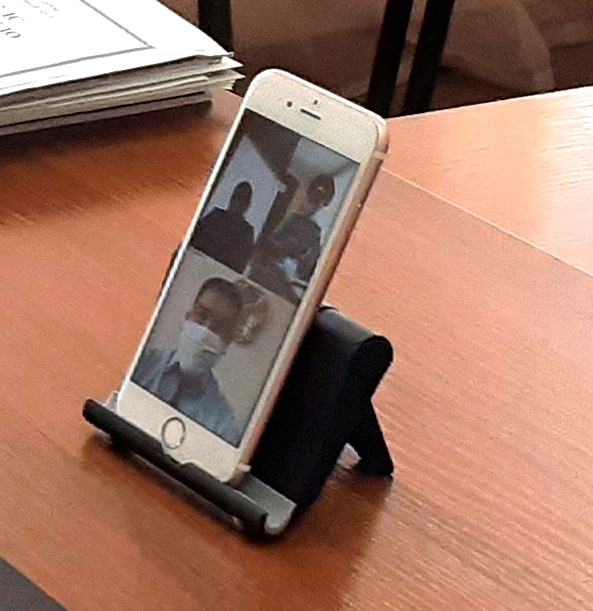 